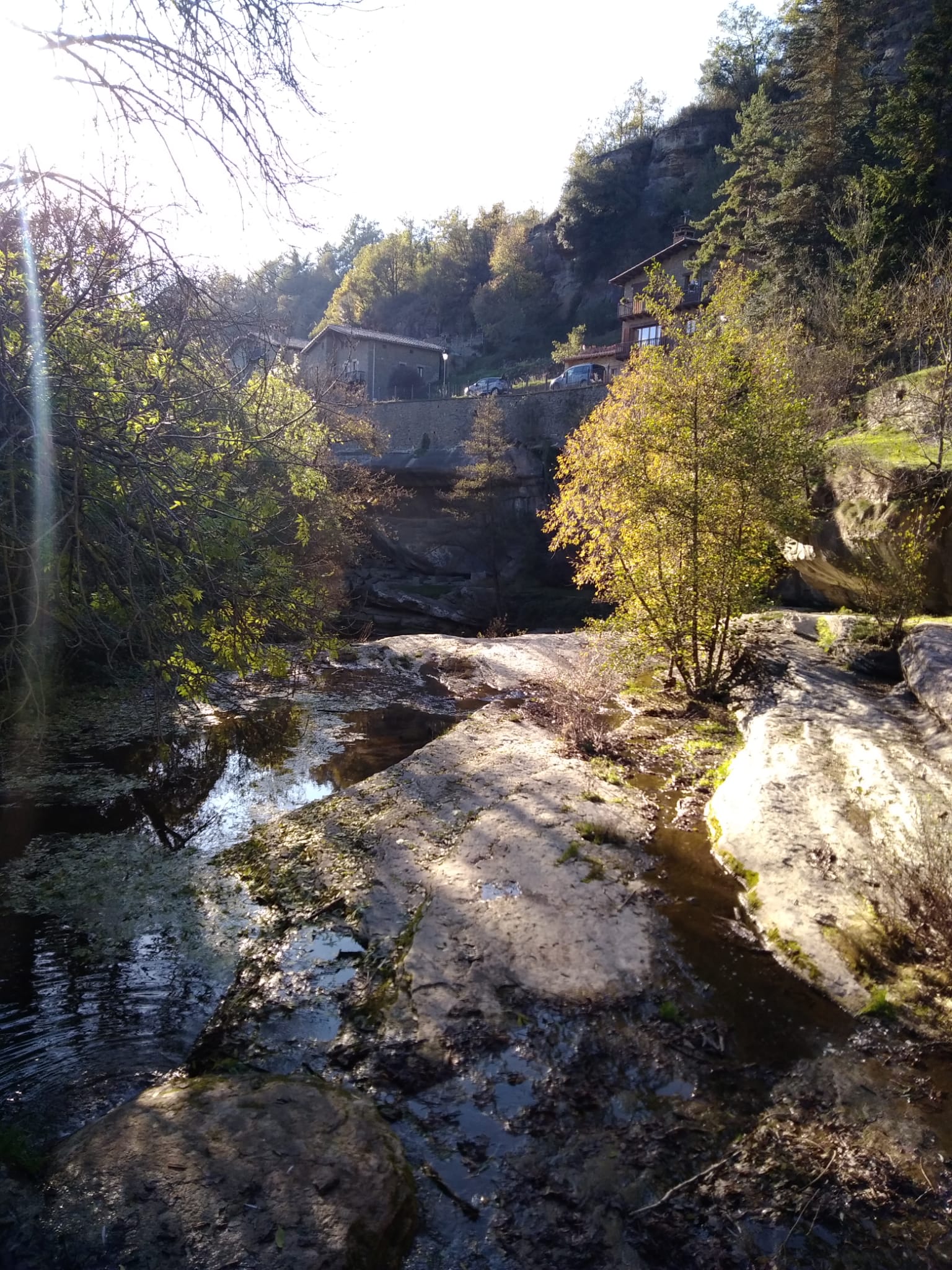 I loved this Erasmus experience! I learnt lot of things about sustainable tourism and how it is the best way to respect the environment. I discovered new touristic places like Rupit, l’Avenc, Vic, l’Esquerda in Roda de Ter, Tavertet and I visited Barcelona for the first time. I adored these places and, one day, I will return there. I really loved my host family, too. They were very nice and  friendly people and  welcomed me very warmly.  Thanks to this  Erasmus project, I met  people from different countries and it was really interesting  to find out similarities and differences among us, our countries and our cultures.I  truly think this experience has changed my life because it taught me how to adapt in different situations on my own and helped me becoming a more  open-minded  person. I think everybody should  take part in  Erasmus projects  like this to  improve themselves and become  better people. Teresa OglialoroITALY